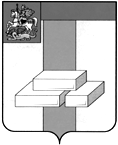 СОВЕТ ДЕПУТАТОВГОРОДСКОГО ОКРУГА ДОМОДЕДОВО МОСКОВСКОЙ ОБЛАСТИРЕШЕНИЕот 04.10.2022 № 1-4/1273О внесении изменения в Положение о муниципальном контроле за исполнением единой теплоснабжающей организацией обязательств по строительству, реконструкции и (или) модернизации объектов теплоснабжения на территории городского округа Домодедово Московской области, утвержденное решением Совета депутатов городского округа Домодедово Московской области от 18.10.2021 №1-4/1169В соответствии со статьей 23.14 Федерального закона от 27.07.2010 № 190-ФЗ «О теплоснабжении», Федеральными законами от 06.10.2003 № 131-ФЗ «Об общих принципах организации местного самоуправления в Российской Федерации», от 31.07.2020 № 248-ФЗ «О государственном контроле (надзоре) и муниципальном контроле в Российской Федерации», Уставом городского округа Домодедово Московской области,СОВЕТ ДЕПУТАТОВ ГОРОДСКОГО ОКРУГА РЕШИЛ:	Внести в Положение о муниципальном контроле за исполнением единой теплоснабжающей организацией обязательств по строительству, реконструкции и (или) модернизации объектов теплоснабжения на территории городского округа Домодедово Московской области, утвержденное решением Совета депутатов городского округа Домодедово Московской области от 18.10.2021 №1-4/1169 (далее - Положение), следующее изменение:Пункт 1.5. Положения изложить в следующей редакции:«1.5. В рамках муниципального контроля, при отнесении городского округа Домодедово Московской области к ценовым зонам теплоснабжения, осуществляется контроль за соблюдением требований, установленных Федеральным законом № 190-ФЗ, другими федеральными законами и принимаемыми в соответствии с ними иными нормативными правовыми актами Российской Федерации, законами и иными нормативными правовыми актами Московской области единой теплоснабжающей организацией в процессе реализации мероприятий по строительству, реконструкции и (или) модернизации объектов теплоснабжения, необходимых для развития, обеспечения надежности и энергетической эффективности системы теплоснабжения и определенных для нее в схеме теплоснабжения (далее - обязательные требования).».2. Опубликовать настоящее решение в установленном порядке и разместить на официальном сайте городского округа Домодедово в информационно-телекоммуникационной сети «Интернет».3. Контроль за исполнением настоящего решения возложить на постоянную комиссию по нормотворческой деятельности (Белякова М.Н.).Председатель Совета депутатовгородского округаПредседатель Совета депутатовгородского округаПредседатель Совета депутатовгородского округаГлава городского округа                        Л.П. Ковалевский              М.А. Ежокин              М.А. Ежокин              М.А. Ежокин